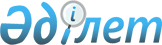 2023-2024 жылдарға арналған Жақсы ауданындағы жайылымдарды басқару және оларды пайдалану жоспарын бекіту туралыАқмола облысы Жақсы аудандық мәслихатының 2023 жылғы 26 мамырдағы № 8С-5-5 шешімі
      "Қазақстан Республикасындағы жергілікті мемлекеттік басқару және өзін-өзі басқару туралы", "Жайылымдар туралы" Қазақстан Республикасының Заңдарына сәйкес Жақсы аудандық мәслихаты ШЕШТІ:
      1. Қоса беріліп отырған Жақсы ауданы бойынша 2023-2024 жылдарға арналған жайылымдарды басқару және оларды пайдалану жөніндегі жоспары бекітілсін.
      2. Осы шешім алғашқы ресми жарияланған күнінен кейін күнтізбелік он күн өткен соң қолданысқа енгізіледі. Жақсы ауданы бойынша 2023-2024 жылдарға арналған жайылымдарды басқару және оларды пайдалану жөніндегі жоспар
      Жоспар жайылымдарды тиімді пайдалану, жемге деген сұранысты тұрақты қамтамасыз ету және жайылымдардың деградациялық процестерін болдырмау мақсатында қабылданды.
      Жоспар құрамында:
      1) құқық белгілейтін құжаттар негізінде жер санаттары, жер учаскелерінің меншік иелері және жер пайдаланушылар бөлінісінде Жақсы ауданының аумағында жайылымдардың орналасу схемасы (картасы) (Жақсы ауданы бойынша 2023-2024 жылдарға арналған жайылымдарды басқару және оларды пайдалану жөніндегі жоспарына 1 қосымша);
      2) жайылым айналымдарының қолайлы схемалары (Жақсы ауданы бойынша 2023-2024 жылдарға арналған жайылымдарды басқару және оларды пайдалану жөніндегі жоспарына 2 қосымша);
      3) жайылымдардың, оның ішінде маусымдық жайылымдардың сыртқы және ішкі шекаралары мен алаңдары, жайылымдық инфрақұрылым объектілері белгіленген картасы (Жақсы ауданы бойынша 2023-2024 жылдарға арналған жайылымдарды басқару және оларды пайдалану жөніндегі жоспарына 3 қосымша);
      4) жайылым пайдаланушылардың су тұтыну нормасына сәйкес жасалған су көздерiне (көлдерге, өзендерге, тоғандарға, апандарға, суару немесе суландыру каналдарына, құбырлы немесе шахталы құдықтарға) қол жеткізу схемасы (Жақсы ауданы бойынша 2023-2024 жылдарға арналған жайылымдарды басқару және оларды пайдалану жөніндегі жоспарына 4 қосымша);
      5) жайылымы жоқ жеке және (немесе) заңды тұлғалардың ауыл шаруашылығы жануарларының мал басын орналастыру үшін жайылымдарды қайта бөлу және оны берілетін жайылымдарға ауыстыру схемасы (Жақсы ауданы бойынша 2023-2024 жылдарға арналған жайылымдарды басқару және оларды пайдалану жөніндегі жоспарына 5 қосымша);
      6) ауылдың, шағын ауылдардың, ауылдық округтің, ауылдық маңызы бар қаланың маңында орналасқан жайылымдармен қамтамасыз етілмеген жеке және (немесе) заңды тұлғалардың ауыл шаруашылығы жануарларының мал басын шалғайдағы жайылымдарға орналастыру схемасы (Жақсы ауданы бойынша 2023-2024 жылдарға арналған жайылымдарды басқару және оларды пайдалану жөніндегі жоспарына 6 қосымша);
      7) ауыл шаруашылығы жануарларын жаюдың және айдаудың маусымдық маршруттарын белгілейтін жайылымдарды пайдалану жөніндегі күнтізбелік графигі (Жақсы ауданы бойынша 2023-2024 жылдарға арналған жайылымдарды басқару және оларды пайдалану жөніндегі жоспарына 7 қосымша);
      7-1) жергілікті жағдайлар мен ерекшеліктерге қарай жеке ауладағы ауыл шаруашылығы жануарларын жаюға халық мұқтажын қанағаттандыру үшін қажетті жайылымдардың сыртқы мен ішкі шекаралары және алаңдары белгіленген картаны;
      8) Жақсы ауданы аумағындағы жайылымдарды ұтымды пайдалану үшін қажетті басқа да талаптар (Жақсы ауданы бойынша 2023-2024 жылдарға арналған жайылымдарды басқару және оларды пайдалану жөніндегі жоспарына 8 қосымша).
      1) Құқық белгілейтін құжаттар негізінде жер санаттары, жер учаскелерінің меншік иелері және жер пайдаланушылар бөлінісінде Жақсы ауданының аумағында жайылымдардың орналасу схемасы (картасы).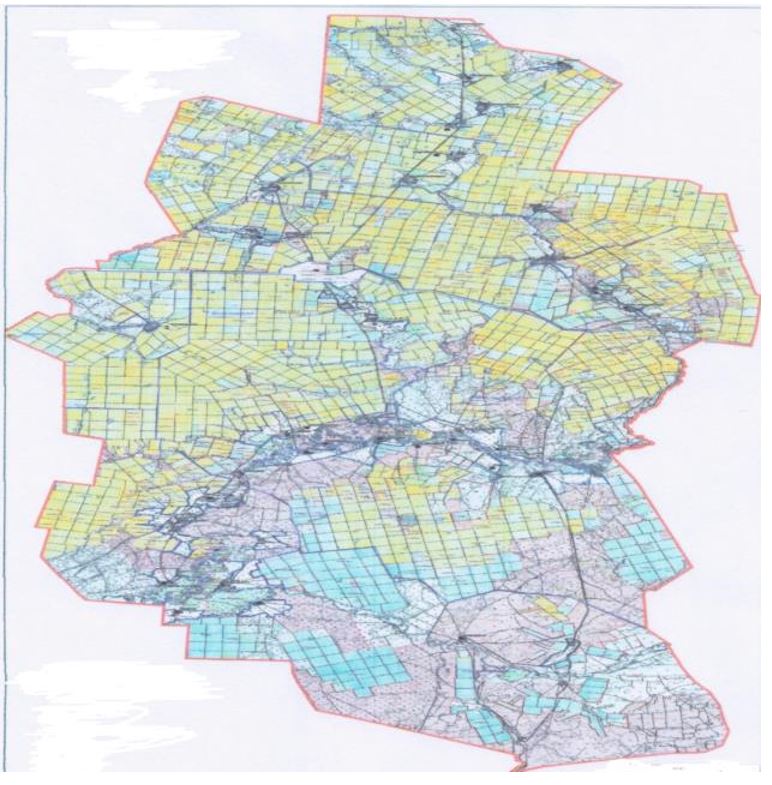 
      2) Жайылым айналымдарының қолайлы схемалары. Жақсы ауданы Жақсы ауылының жайылымдарын геоботаникалық зерттеп-қарау негізінде жайылым айналымдарының схемасы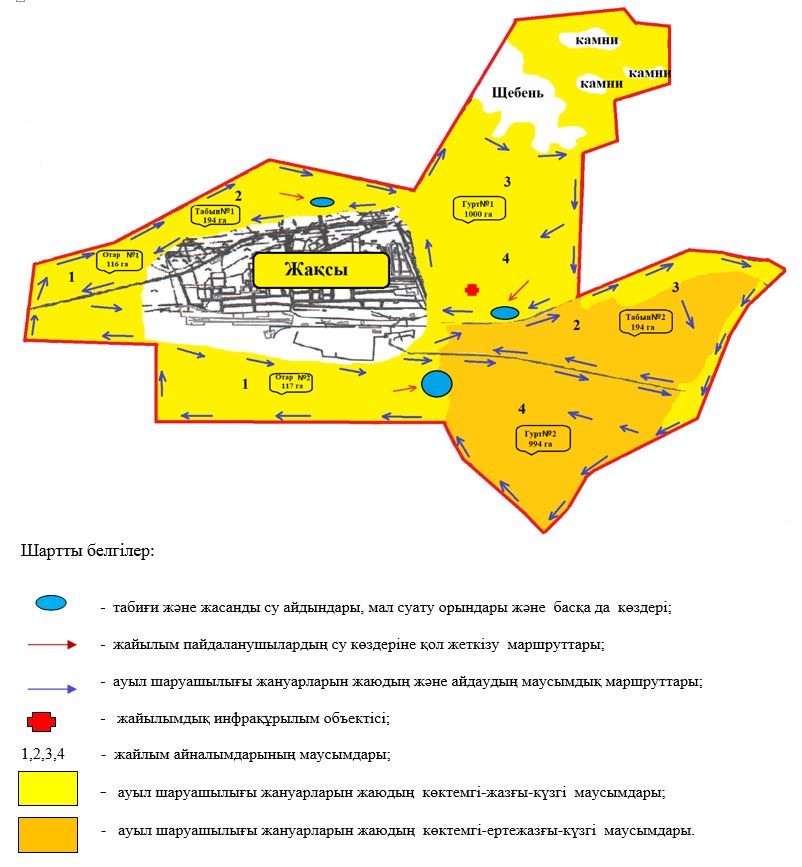  Жақсы ауданы Белағаш ауылының жайылымдарын геоботаникалық зерттеп-қарау негізінде жайылым айналымдарының схемасы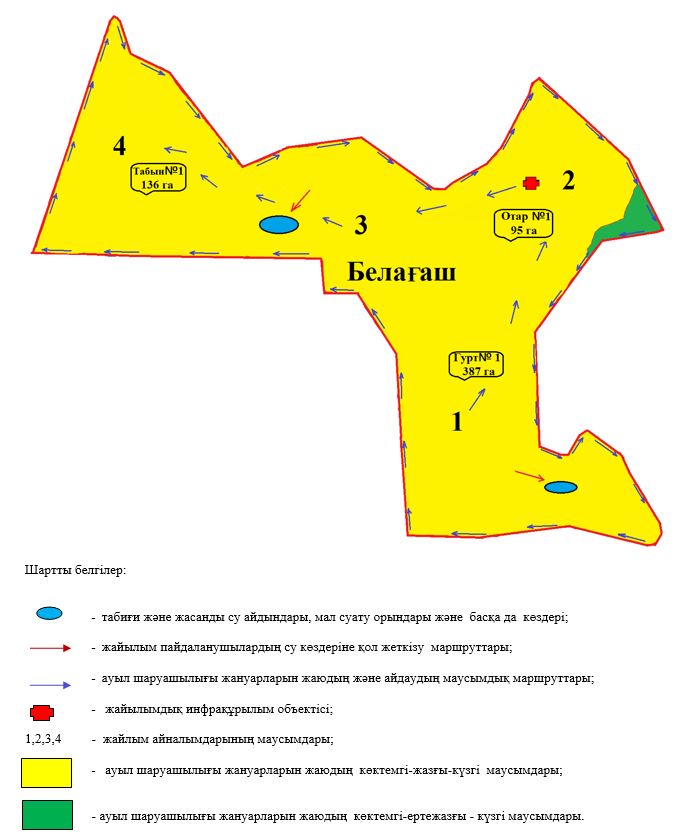  Жақсы ауданы Подгорное ауылының жайылымдарын геоботаникалық зерттеп-қарау негізінде жайылым айналымдарының схемасы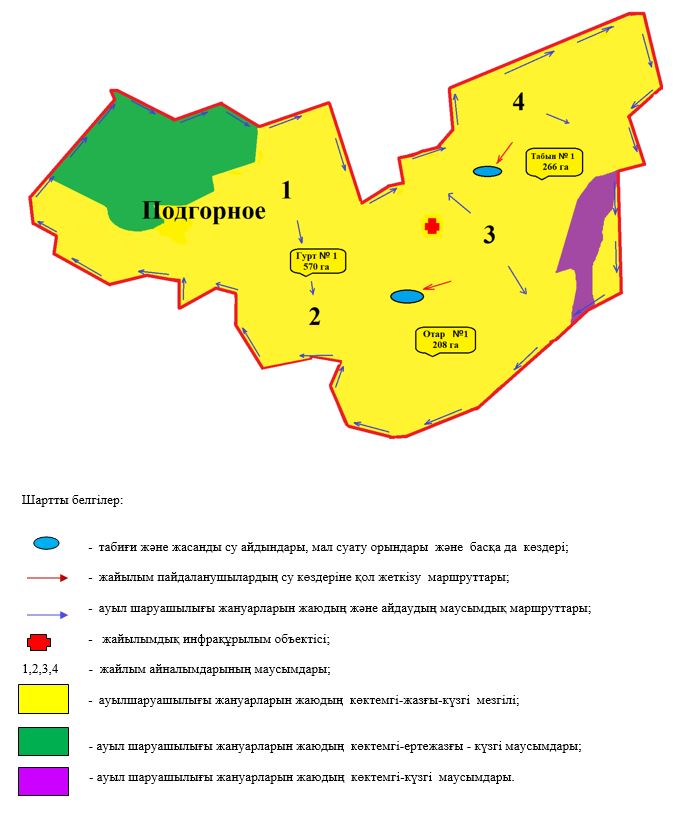  Жақсы ауданы Чапай ауылының жайылымдарын геоботаникалық зерттеп-қарау негізінде жайылым айналымдарының схемасы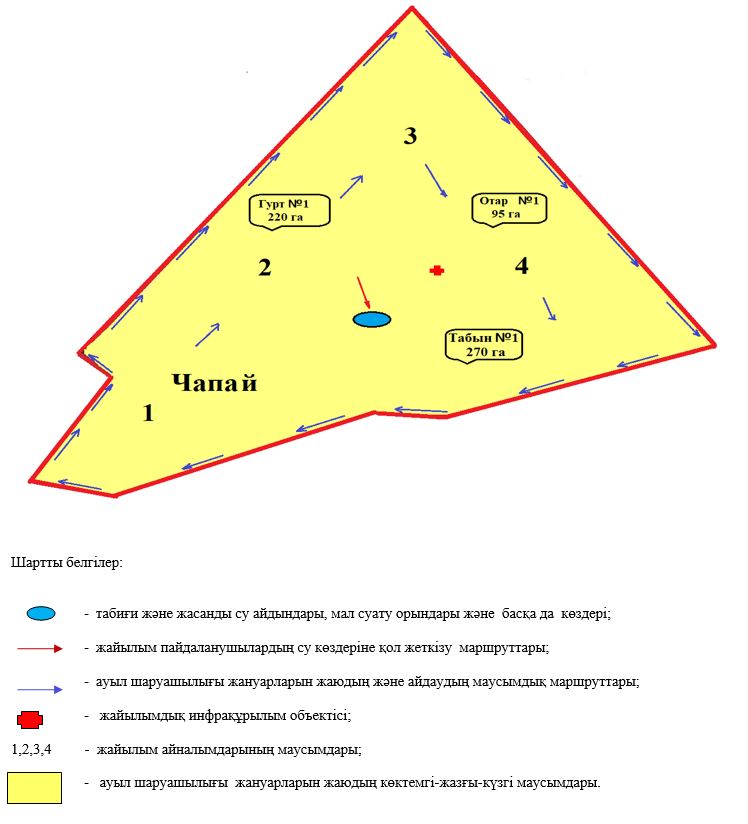  Жақсы ауданы Терсақан ауылының жайылымдарын геоботаникалық зерттеп-қарау негізінде жайылым айналымдарының схемасы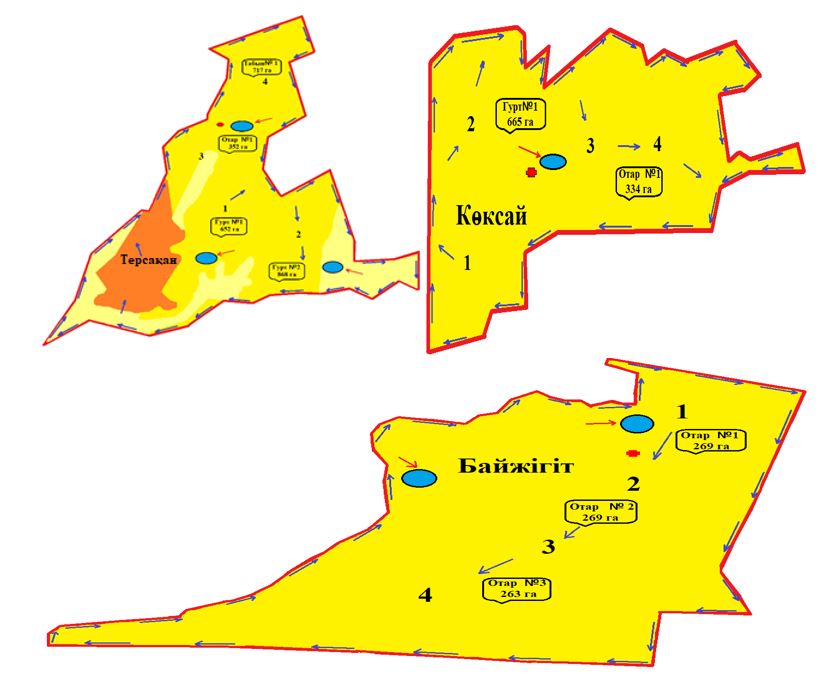 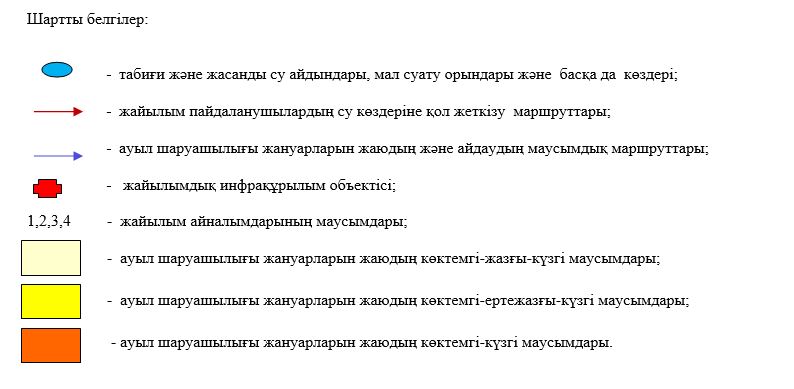  Жақсы ауданы Киев ауылының жайылымдарын геоботаникалық зерттеп-қарау негізінде жайылым айналымдарының схемасы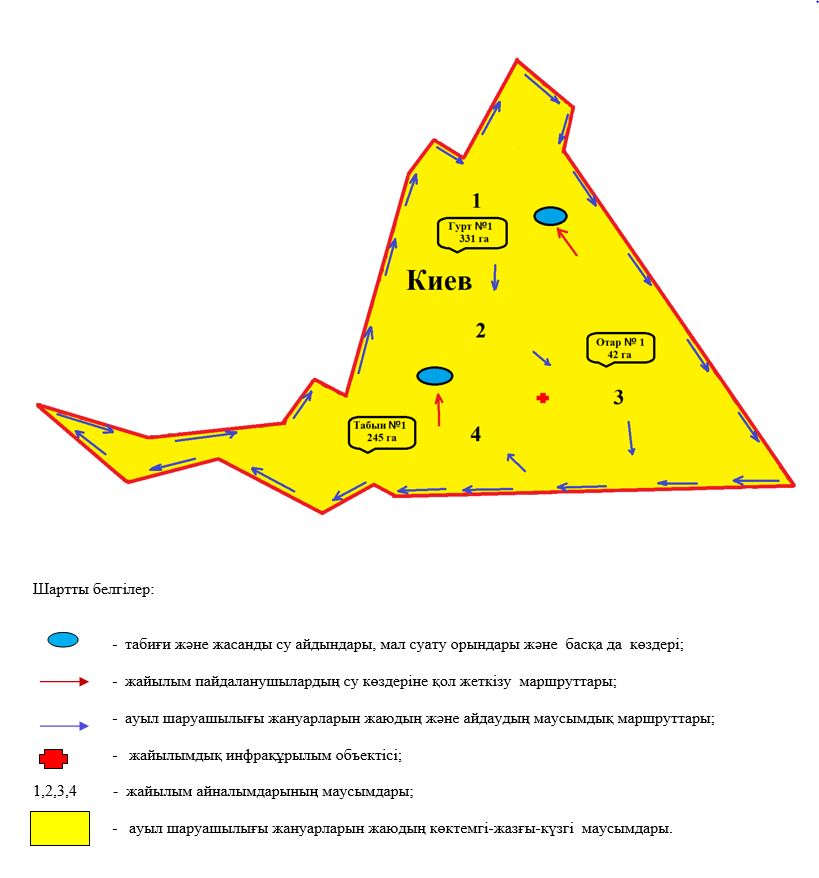  Жақсы ауданы Калинин ауылдық округінің жайылымдарын геоботаникалық зерттеп-қарау негізінде жайылым айналымдарының схемасы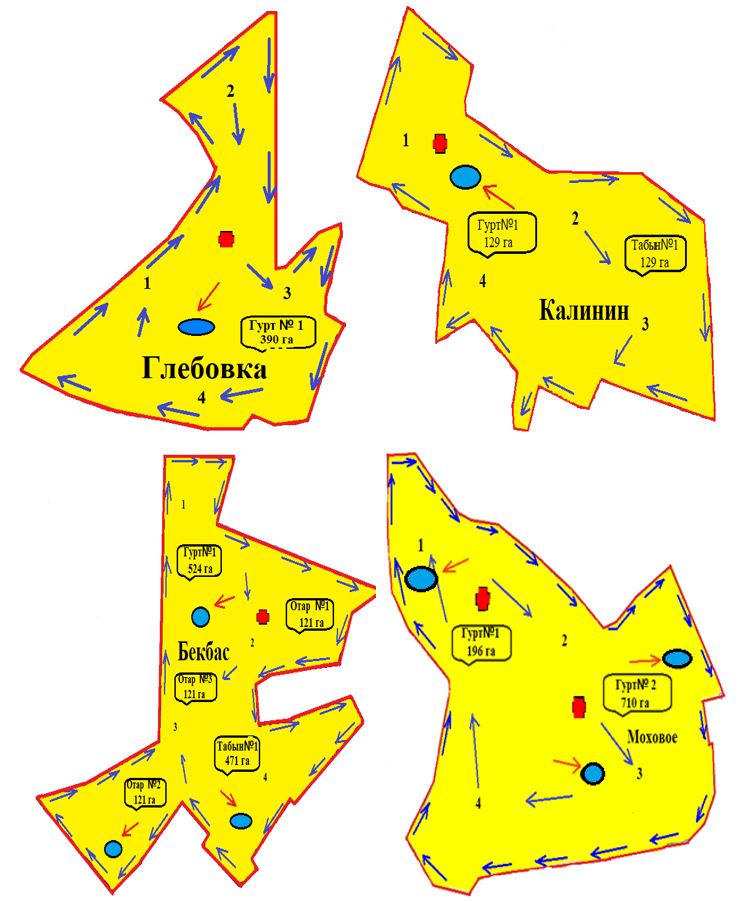 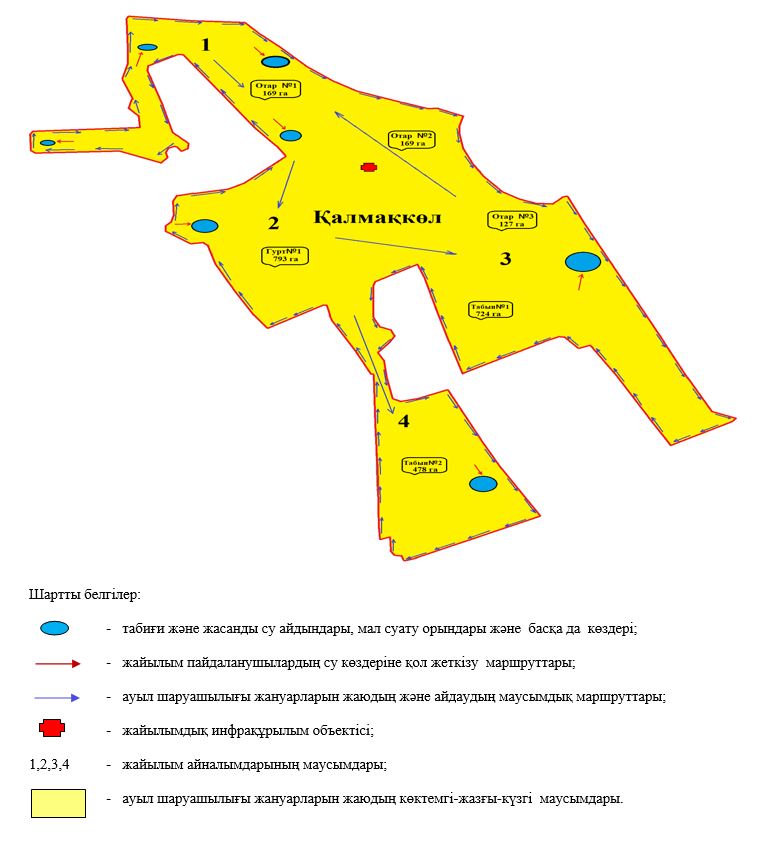  Жақсы ауданы Запорожье ауылдық округінің жайылымдарын геоботаникалық зерттеп-қарау негізінде жайылым айналымдарының схемасы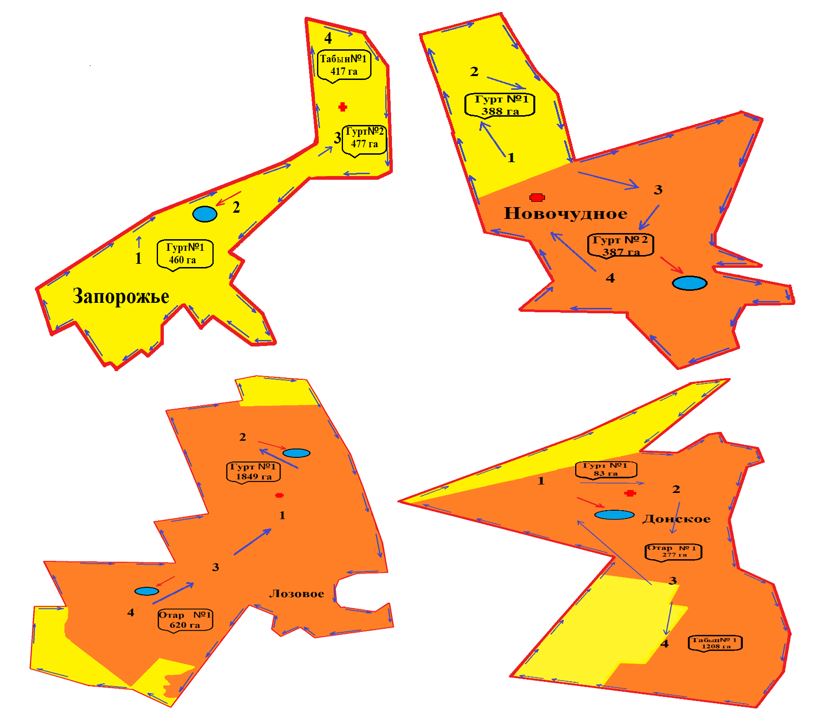 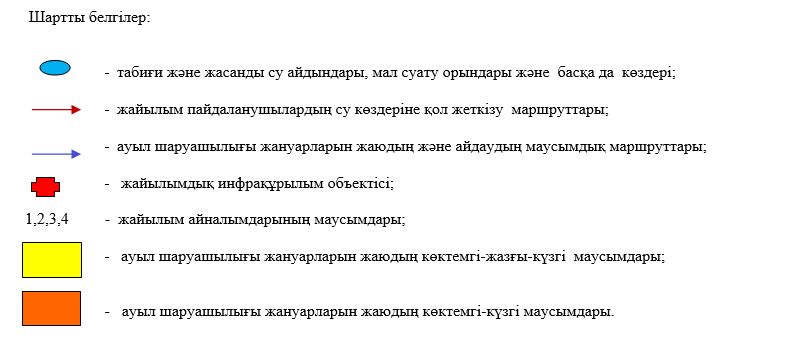  Жақсы ауданы Ешим ауылдық округінің жайылымдарын геоботаникалық зерттеп-қарау негізінде жайылым айналымдарының схемасы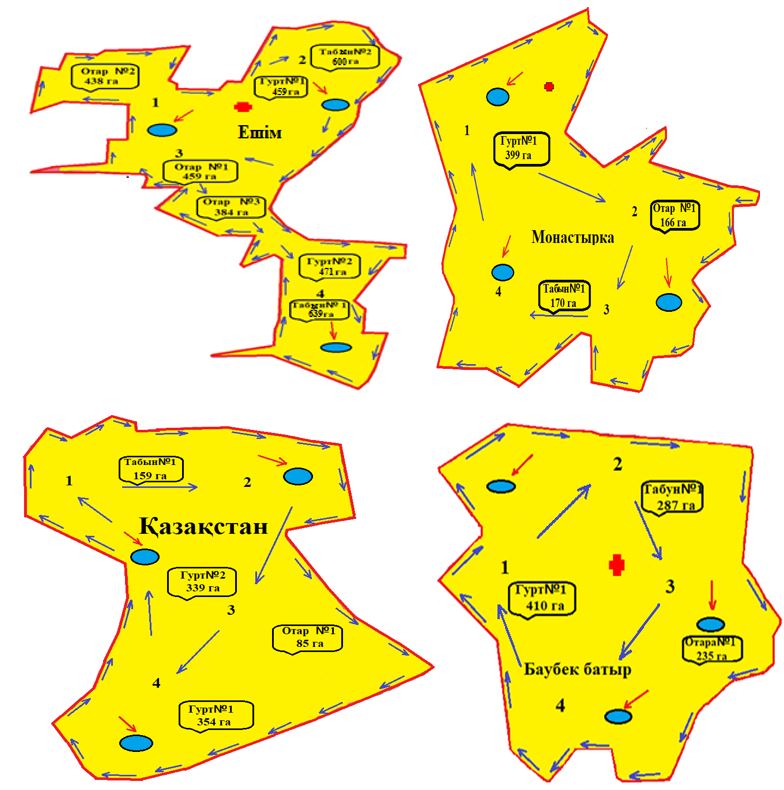 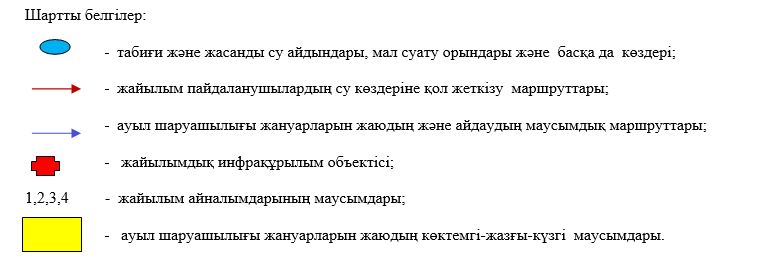  Жақсы ауданы Жаңа Қийма ауылдық округінің жайылымдарын геоботаникалық зерттеп-қарау негізінде жайылым айналымдарының схемасы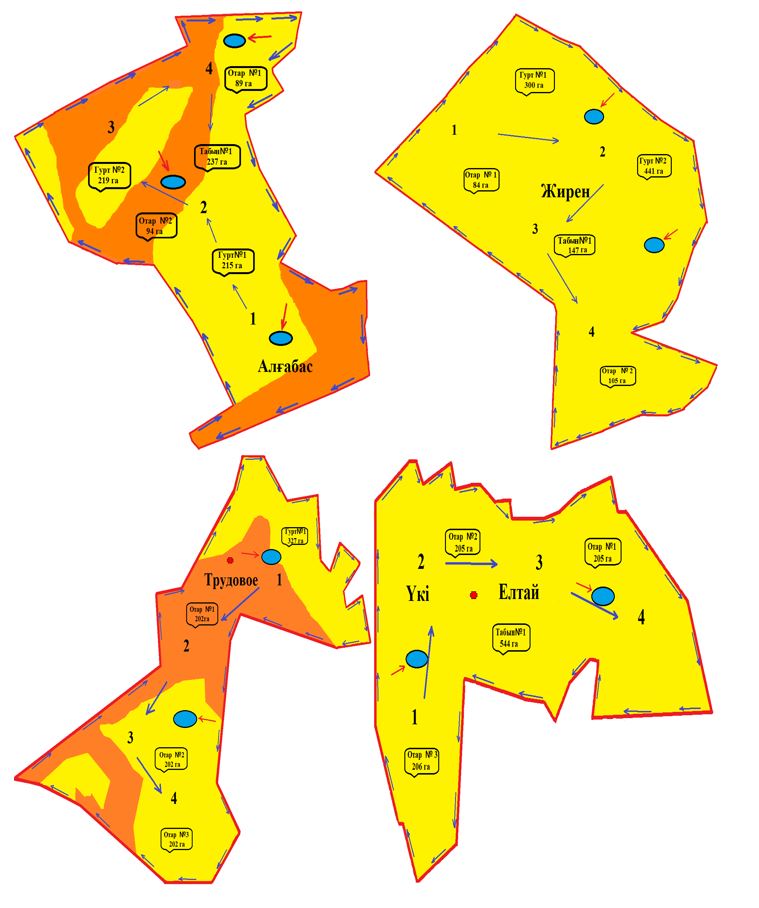 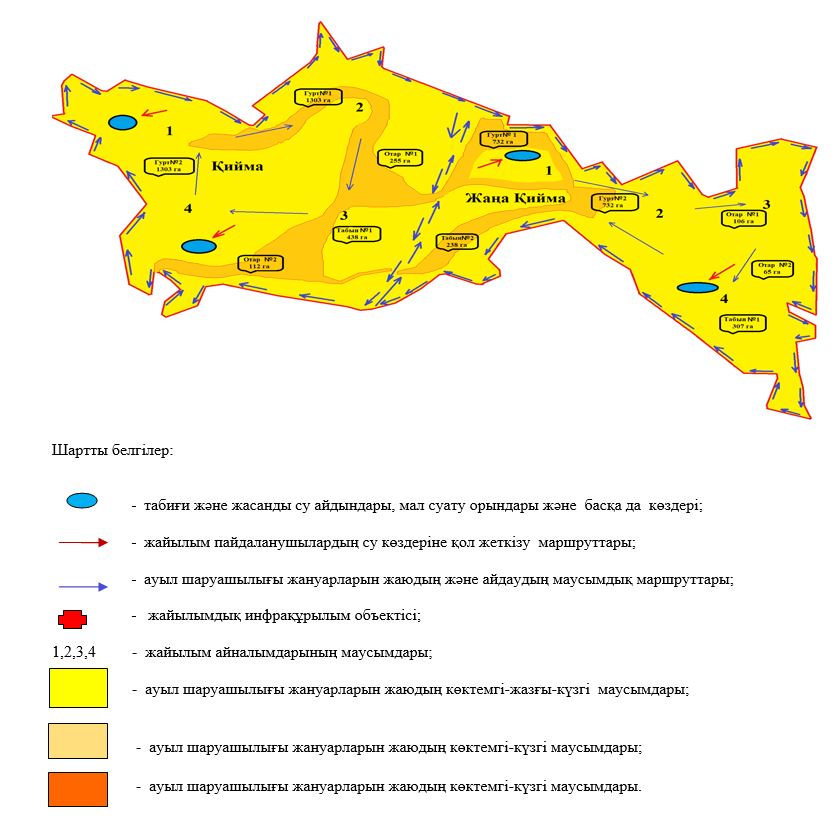  Жақсы ауданы Беловод ауылдық округінің жайылымдарын геоботаникалық зерттеп-қарау негізінде жайылым айналымдарының схемасы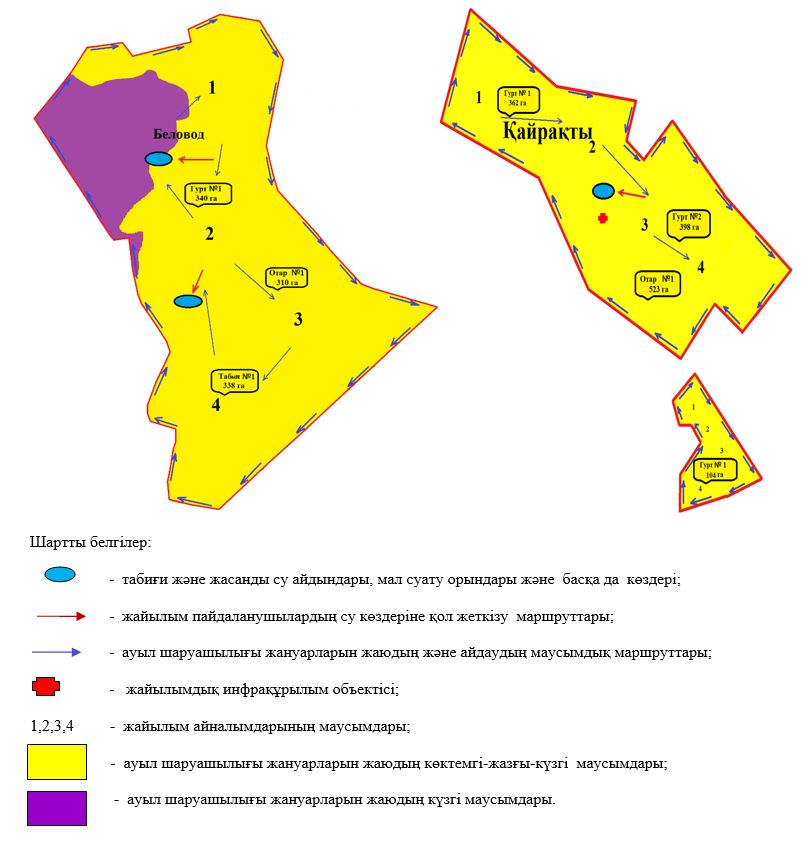  Жақсы ауданы Тарас ауылдық округінің жайылымдарын геоботаникалық зерттеп-қарау негізінде жайылым айналымдарының схемасы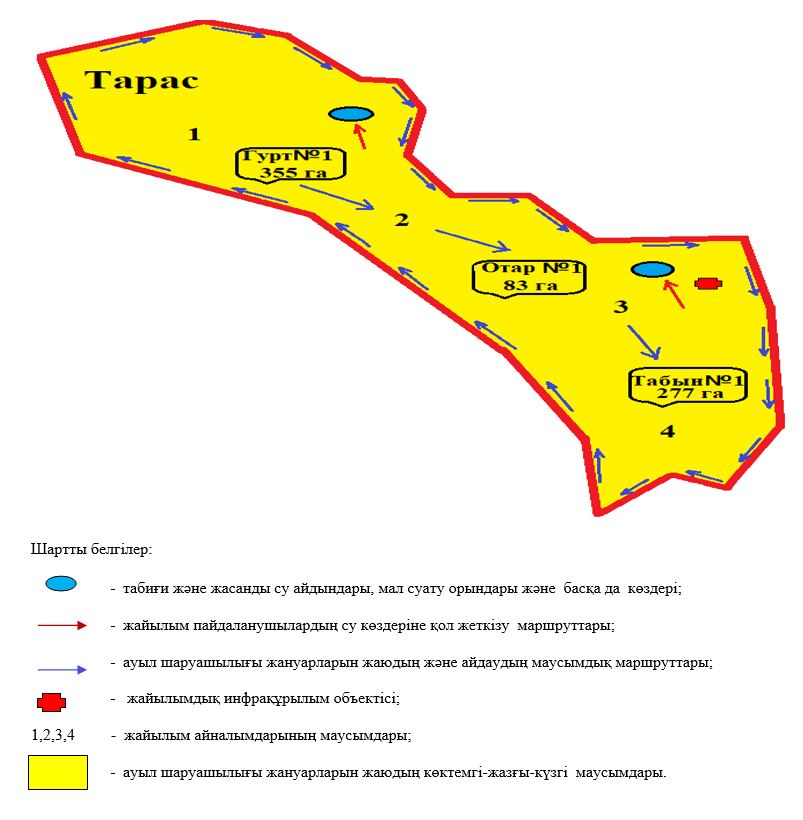  Жақсы ауданы Новокиенка ауылының жайылымдарын геоботаникалық зерттеп-қарау негізінде жайылым айналымдарының схемасы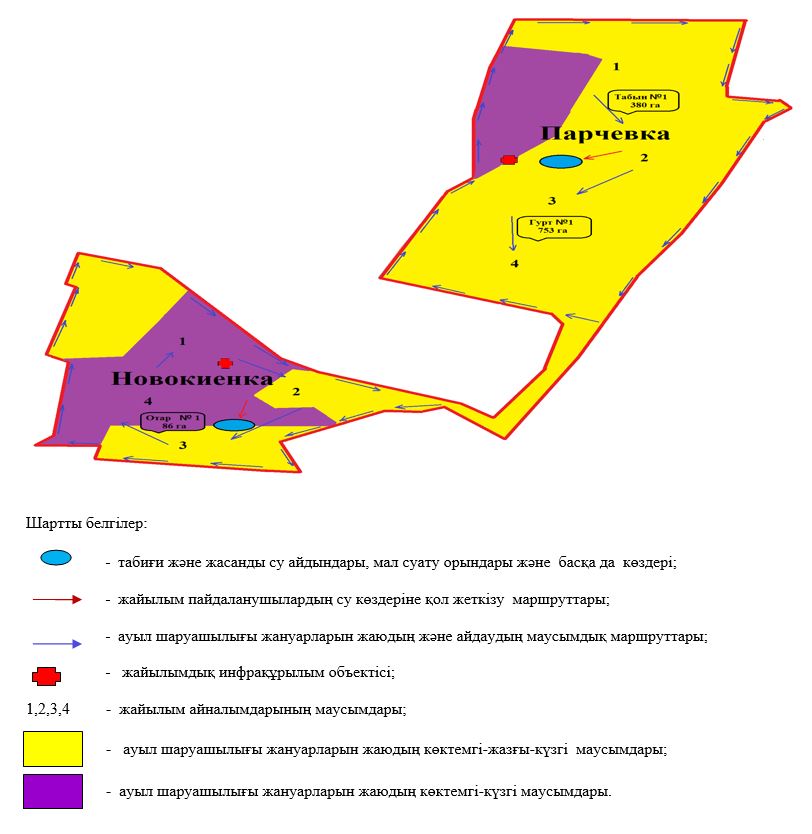  Жақсы ауданы Қызылсай ауылдық округінің жайылымдарын геоботаникалық зерттеп-қарау негізінде жайылым айналымдарының схемасы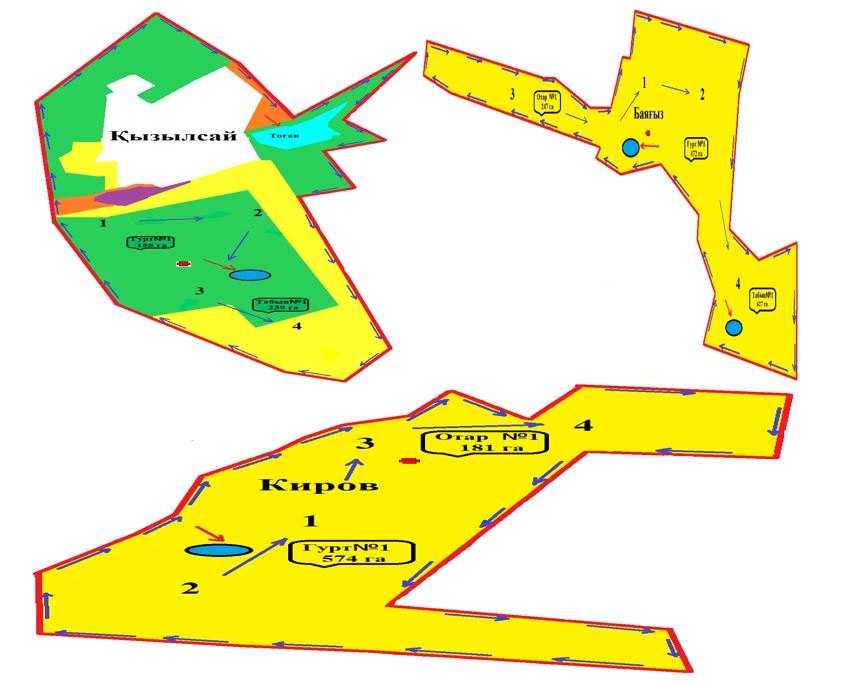 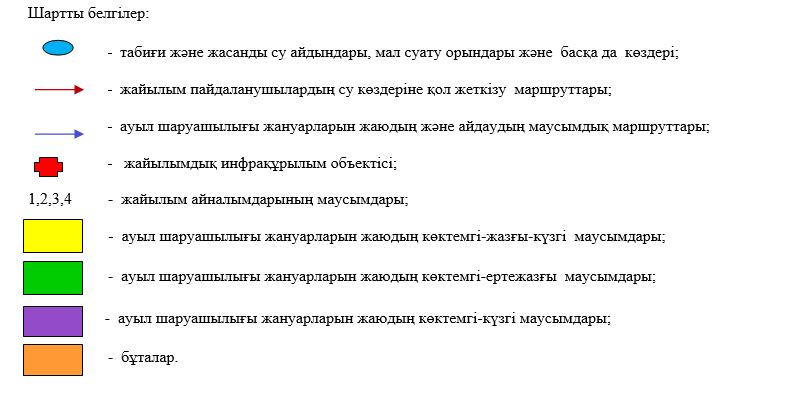 
      3) Жайылымдардың, оның ішінде маусымдық жайылымдардың сыртқы және ішкі шекаралары мен алаңдары, жайылымдық инфрақұрылым объектілері белгіленген карта.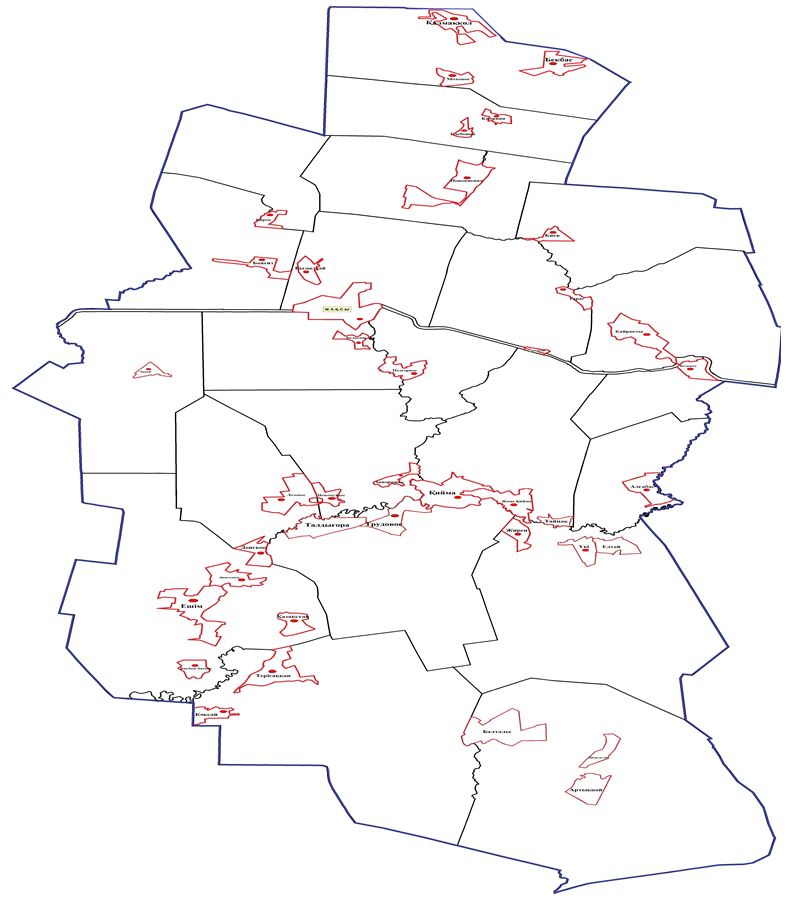 
      Жақсы ауданы бойынша маусымдық жайылымдардың алаңы 324 767 гектарды құрайды. Оның ішінде ауыл шаруашылығы мақсатындағы жерлерде 240 056,8 гектар, елді мекендердің жерлерінде 44 526,6 гектар, босалқы жерлерінде 40 183,6 гектар.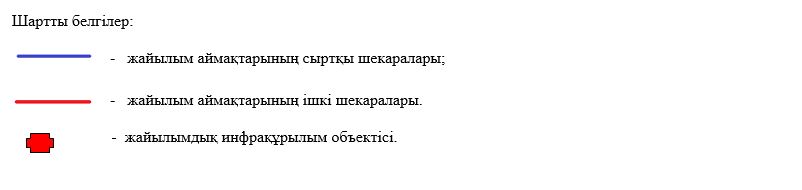 
      4) Жайылым айналымдарының қолайлы схемалары, жайылым пайдаланушылардың су тұтыну нормасына сәйкес жасалған су көздерiне (көлдерге, өзендерге, тоғандарға, апандарға, суару немесе суландыру каналдарына, құбырлы немесе шахталы құдықтарға) қол жеткізу схемасы.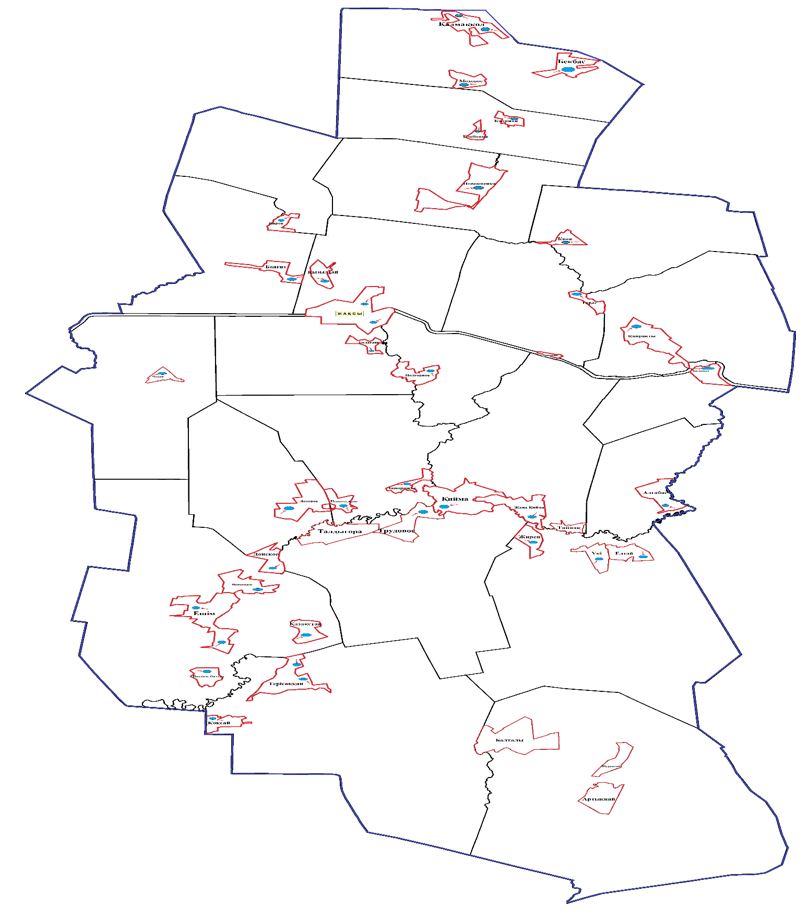 
      Ауыл шаруашылық жануарына су тұтынудың орташа тәуліктік нормасы Қазақстан Республикасы Премьер-Министрі орынбасары - Қазақстан Республикасы Ауыл шаруашылық министрінің 2017 жылғы 24 сәуірдегі № 173 бұйрығымен бекітілген Жайылымдарды ұтымды пайдалану қағидаларының 9-тармағына сәйкес (Нормативтік құқықтық актілерді мемлекеттік тіркеу тізілімінде № 15090 болып тіркелген) анықталады.
      Аудан аумағында суару немесе суландыру арналары жоқ.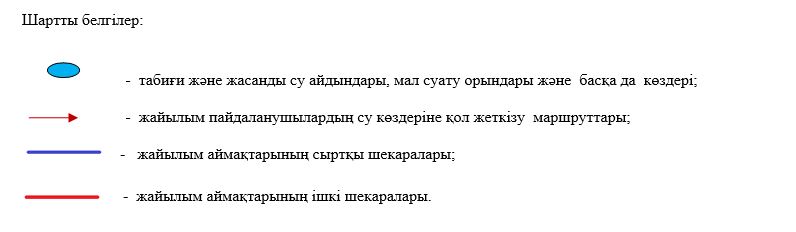 
      5) Жайылымы жоқ жеке және (немесе) заңды тұлғалардың ауыл шаруашылығы жануарларының мал басын орналастыру үшін жайылымдарды қайта бөлу және оны берілетін жайылымдарға ауыстыру схемасы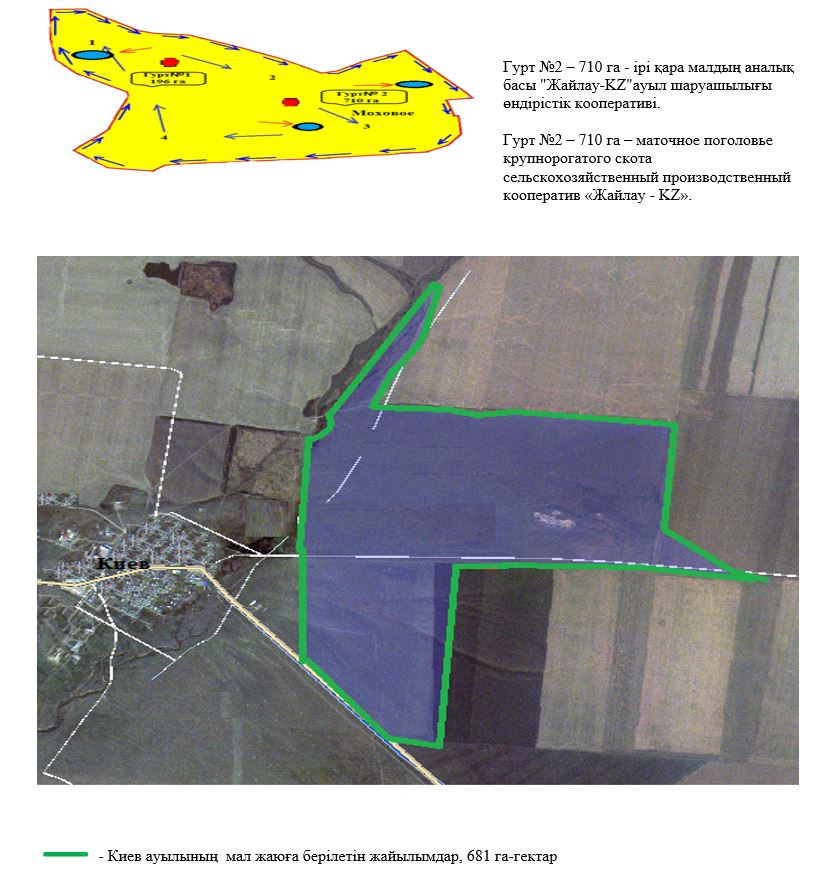 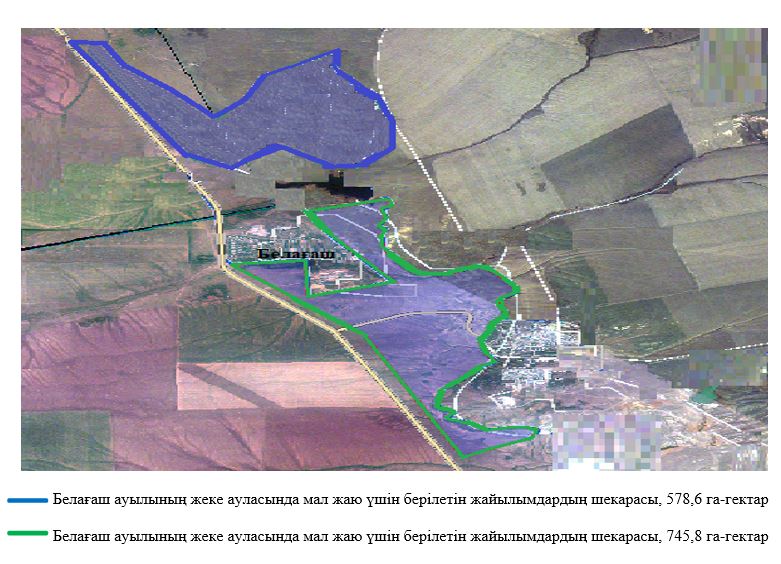 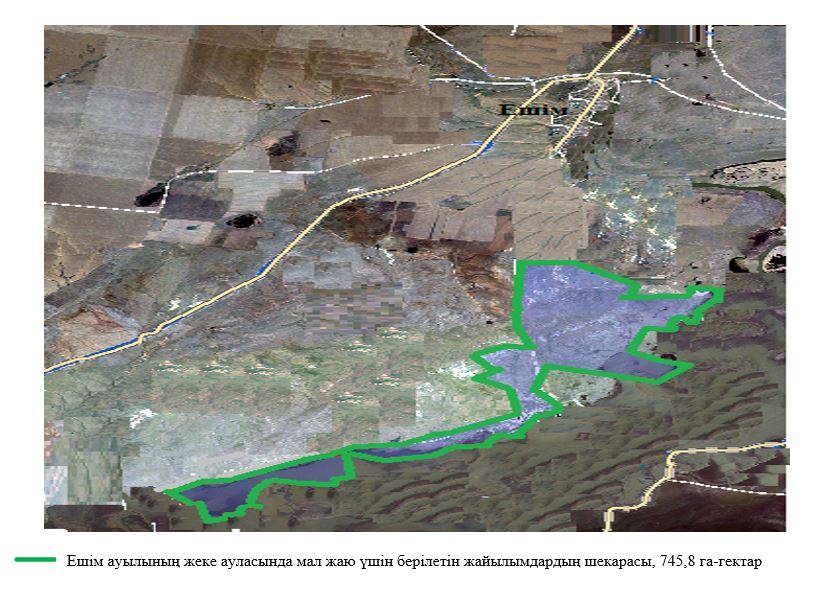 
      6) Ауыл, ауылдық округ маңында орналасқан жайылымдармен қамтамасыз етілмеген жеке және (немесе) заңды тұлғалардың ауыл шаруашылығы жануарларының мал басын шалғайдағы жайылымдарға орналастыру схемасы.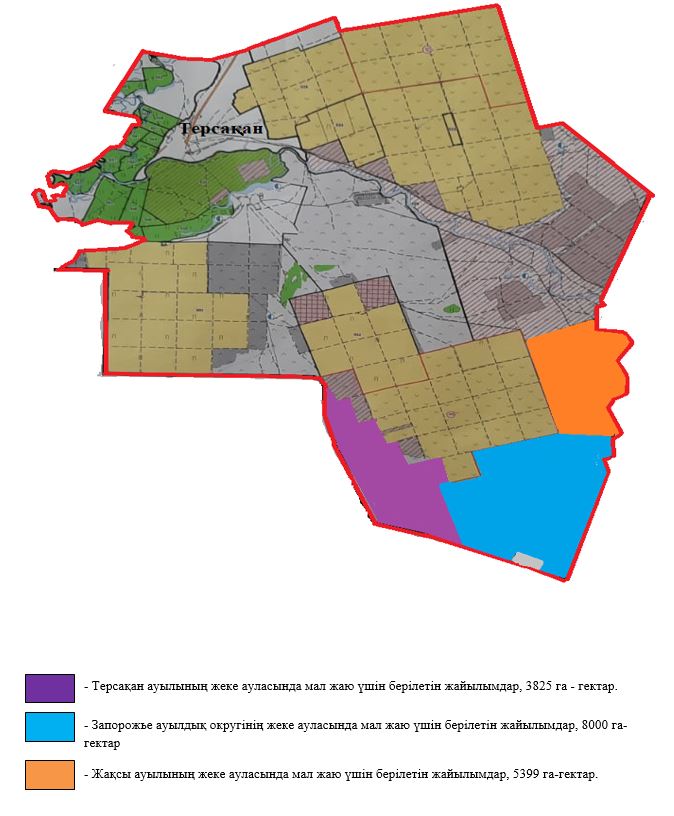 
      7) Ауыл шаруашылығы жануарларын жаюдың және айдаудың маусымдық маршруттарын белгілейтін жайылымдарды пайдалану жөніндегі күнтізбелік графигі.
      7-1) Жергілікті жағдайлар мен ерекшеліктерге қарай жеке ауладағы ауыл шаруашылығы жануарларын жаюға халық мұқтажын қанағаттандыру үшін қажетті жайылымдардың сыртқы мен ішкі шекаралары және алаңдары белгіленген картаны;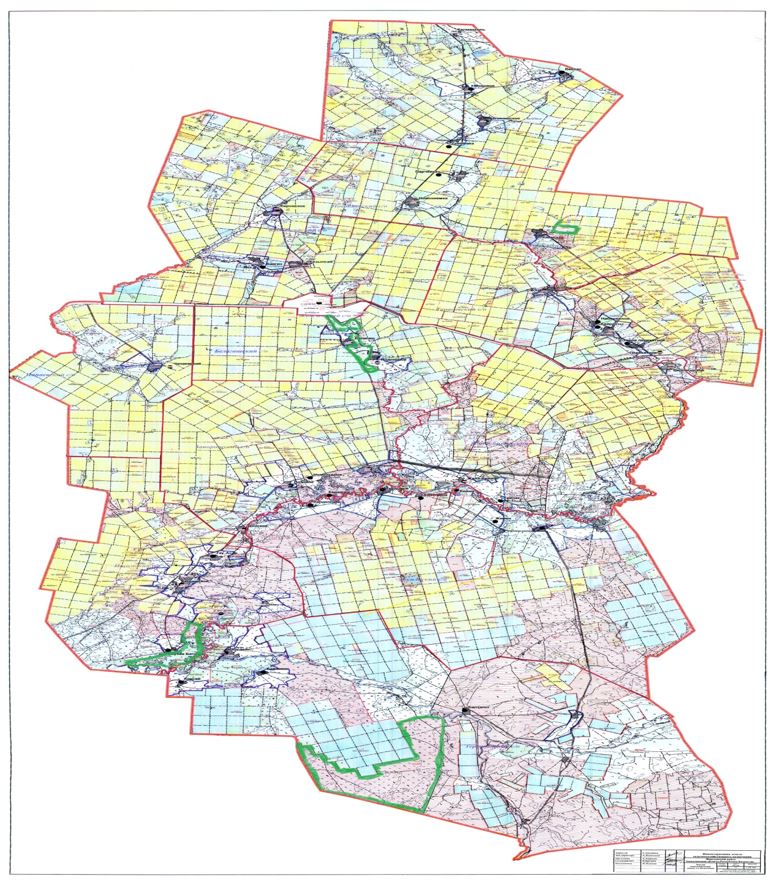 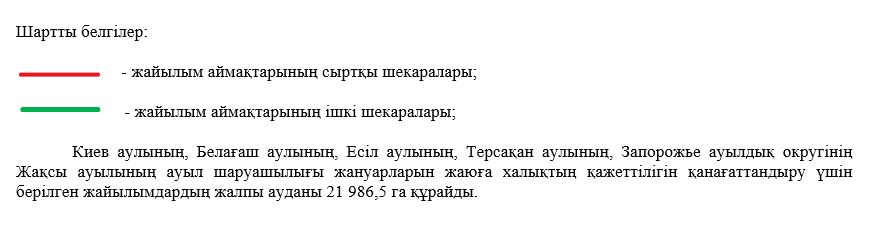 
      8) Жақсы ауданының аумағындағы жайылымдарды ұтымды пайдалану үшін қажетті басқа да талаптар.
      1. Жайылымдарды геоботаникалық зерттеу жай-күйі туралы ақпарат.
      Көктемгі-жазғы-күзгі жайылымдарға әртүрлі шөптердің елеулі қоспасы бар дерновиндер және қопсытылған дақылдар жатады. Тырсы басым жайылымдарды көктемгі-жаздың басында-күзгі кезеңде малдың барлық түрлері үшін пайдалану ұсынылады, өйткені тырса даму ырғағы бойынша кеш гүлдейтін өсімдіктерге жатады.. Жайылымдарды көктемгі-ерте жазғы кезеңде пайдалану басымдылығы бар қауымдастықтарда ұсынылады: сынықжолақты, шаш қылтықты, бескильницалар. Өсімдіктердің бұл түрлері ерте көктемде жақсы жетіледі, ал күзге қарай олар қатты және желінбейді.
      Пайдалану жүйесіндегі ерекше орын шалғынды және шабындық-қоңыр топырақты жерлерде кішігірім аудандарда, дәнді дақылдар мен шөп шабындықтармен қамтамасыз етілген. Бұл жерлер ірі қара мал мен жылқы үшін жазғы-күзгі жайылым, кейбір жерлерде шабуға болатын жайылым орындары ретінде қолданылады.
      Жусаны басым жайылымдар ерте даму сатыларында нашар желінеді, өйткені осы кезеңде жусанда ащы және күшті иіс беретін эфир майлары көп болады. Бұл жайылымдарды көктемгі-күзгі кезеңде қой мен ешкі үшін пайдалану ұсынылады.
      2. Жайылымның сапасы пайдаланудың ұсынылатын маусымы үшін жем-шөп қондырғыларында кг / га өнімділігі бойынша бағаланады
      3. Ветеринариялық-санитариялық объектілер туралы мәліметтер
      4. Ауыл шаруашылығы жануарлары мен олардың иелерінің саны туралы деректер
      5. Ауыл шаруашылығы жануарларының түрлері мен жынысы мен жасы топтарынан қалыптасатын грут, отар, табын саны туралы мәліметтер
      6. Шалғайдағы жайылымдарда жаю үшін ауыл шаруашылығы малдарының басын қалыптастыру туралы мәліметтер
      7. Мәдени жайылымдарда ауыл шаруашылығы жануарларын жаюдың ерекшеліктері
      8. Аридті жайылымдарда ауыл шаруашылығы жануарларын жаюдың ерекшеліктері
      Елді мекендер маңындағы жайылымдарға мал айдауға арналған сервитуттар талап етілмейді, ал шалғай жайылымдарға ауыстыру жүк автомобильдерімен тасымалдау жолымен жүзеге асырылады.
					© 2012. Қазақстан Республикасы Әділет министрлігінің «Қазақстан Республикасының Заңнама және құқықтық ақпарат институты» ШЖҚ РМК
				
      Жақсы аудандық мәслихатының төрағасы 

А.Бралина
Жақсы аудандық мәслихаты
2023 жылғы "26" мамырдағы
№ 8С-5-5 шешімімен
бекітілдіЖақсы аудандық мәслихатының
2023 жылғы 26 мамырдағы
№ 8С-5-5 шешіміне
1-қосымшаЖақсы аудандық мәслихатының
2023 жылғы 26 мамырдағы
№ 8С-5-5 шешіміне
2-қосымшаЖақсы аудандық мәслихатының
2023 жылғы 26 мамырдағы
№ 8С-5-5 шешіміне
3-қосымшаЖақсы аудандық мәслихатының
2023 жылғы 26 мамырдағы
№ 8С-5-5 шешіміне
4-қосымшаЖақсы аудандық мәслихатының
2023 жылғы 26 мамырдағы
№ 8С-5-5 шешіміне
5-қосымшаЖақсы аудандық мәслихатының
2023 жылғы 26 мамырдағы
№ 8С-5-5 шешіміне
6-қосымшаЖақсы аудандық мәслихатының
2023 жылғы 26 мамырдағы
№ 8С-5-5 шешіміне
7-қосымша
Ауылдық округтің атауы
2023 жылғы қаламдар саны
2023 жылғы қаламдар саны
2023 жылғы қаламдар саны
2023 жылғы қаламдар саны
2024 жылғы қаламдар саны
2024 жылғы қаламдар саны
2024 жылғы қаламдар саны
2024 жылғы қаламдар саны
Ауылдық округтің атауы
1
2
3
4
1
2
3
4
Жақсы
сәуір-мамыр
маусым-тамыз
демалатын қаша
қыркүйек-қараша
сәуір-мамыр
маусым-тамыз
қыркүйек-қараша
демалатын қаша
Белағаш
маусым-шілде
демалатын қаша
қыркүйек-қараша
сәуір-мамыр
қыркүйек-қараша
мамыр-маусым
демалатын қаша
сәуір-мамыр
Подгорное
демалатын қаша
сәуір-мамыр
маусым-тамыз
қыркүйек-қараша
маусым-тамыз
демалатын қаша
сәуір-мамыр
қыркүйек-қараша
Запорожье
қыркүйек-қараша
демалатын қаша
сәуір-мамыр
маусым-тамыз
демалатын қаша
сәуір-мамыр
қыркүйек-қараша
маусым-тамыз
Ешім
сәуір-мамыр
қыркүйек-қараша
демалатын қаша
маусым-тамыз
қыркүйек-қараша
демалатын қаша
сәуір-мамыр
маусым-тамыз
Жаңа Қима
маусым-шілде
сәуір-мамыр
қыркүйек-қараша
демалатын қаша
маусым-тамыз
сәуір-мамыр
демалатын қаша
қыркүйек-қараша
Терісаққан
демалатын қаша
маусым-тамыз
сәуір-мамыр
қыркүйек-қараша
демалатын қаша
маусым-тамыз
қыркүйек-қараша
сәуір-мамыр
Беловод
қыркүйек-қараша
демалатын қаша
маусым-тамыз
сәуір-мамыр
сәуір-мамыр
демалатын қаша
маусым-тамыз
қыркүйек-қараша
Тарас
сәуір-мамыр
маусым-тамыз
маусым-тамыз
демалатын қаша
маусым-тамыз
қыркүйек-қараша
демалатын қаша
сәуір-мамыр
Новокиенка
демалатын қаша
сәуір-мамыр
маусым-тамыз
қыркүйек-қараша
қыркүйек-қараша
маусым-тамыз
сәүір-мамыр
демалатын қаша
Киев
қыркүйек-қараша
маусым-шілде
демалатын қаша
сәуір-мамыр
маусым-тамыз
сәуір-мамыр
демалатын қаша
қыркүйек-қараша
Калинин
сәуір-мамыр
қыркүйек-қараша
маусым-шілде
демалатын қаша
сәуір-мамыр
демалатын қаша
қыркүйек-қараша
маусым-шілде
Қызылсай
маусым-шілде
демалатын қаша
сәуір-мамыр
қыркүйек-қараша
демалатын қаша
сәуір-мамыр
Маусым-шілде
қыркүйек-қараша
Чапай
демалатын қаша
сәуір-мамыр
маусым-тамыз
қыркүйек-қараша
қыркүйек-қараша
маусым-тамыз
сәүір-мамыр
демалатын қашаЖақсы аудандық мәслихатының
2023 жылғы 26 мамырдағы
№ 8С-5-5 шешіміне
7-1 қосымшаЖақсы аудандық мәслихатының
2023 жылғы 26 мамырдағы
№ 8С-5-5 шешіміне
8-қосымша
Жайлымды пайдаланудың маусымдық нұсқасы
Жайламңың құнарлығы бойынша қоректік өлшемі ц/га
Жайламңың құнарлығы бойынша қоректік өлшемі ц/га
Жайламңың құнарлығы бойынша қоректік өлшемі ц/га
Жайламңың құнарлығы бойынша қоректік өлшемі ц/га
Жайламңың құнарлығы бойынша қоректік өлшемі ц/га
Жайлымды пайдаланудың маусымдық нұсқасы
Жақсы
Ортадан жоғары
Орташа
Орташадан төмен
жаман
Көктемгі-жазғы-күзгі
жоғары 11
7,0-11,0
4,0-6,9
2,0-3,9
төмен 2,0
Көктемгі- ертежазғы-күзгі
жоғары 11
7,0-11,0
4,0-6,9
2,0-3,9
төмен 2,0
Көктемгі- ертежазғы
жоғары 7,5
5,5-7,5
3,0-5,4
1,5-2,9
төмен 1,5
Көктемгі
жоғары 7,5
5,5-7,5
3,0-5,4
1,5-2,9
төмен 1,5
Жазғы-күзгі
жоғары 45
35,0-45,0
25,0-35,0
15,0-25,0
төмен 15,0
Күзгі
3,0-4,0
2,0-2,9
1,0-1,9
-
төмен 1,0
Көктемгі-күзгі
екі маусымды бойынша бағаланады (көктем-күз)
екі маусымды бойынша бағаланады (көктем-күз)
екі маусымды бойынша бағаланады (көктем-күз)
екі маусымды бойынша бағаланады (көктем-күз)
екі маусымды бойынша бағаланады (көктем-күз)
№
Ауылдық округ атауы
Ветеринариялық пункті
Мал қорымдары
Мал сою алаңдары
1
Белағаш
1
1
1
2
Беловод
1
1
3
Жанақима
1
1
1
4
Ешім
1
1
5
Киев
1
1
6
Калинин
1
1
7
Қызылсай
1
1
8
Запорожье
1
1
2
9
Тарас
1
1
10
Терісаққан
1
1
11
Новокиенка
1
1
1
12
Подгорное
1
1
1
13
Чапай
-
1
1
Барлығы:
Барлығы:
12
13
7
№
Жер пайдаланушылардың тегі, аты, әкесінің аты
Жайылым алаңы алқаптар, га
Ауыл шаруашылығы мал басының болуы, оның ішінде бас
Ауыл шаруашылығы мал басының болуы, оның ішінде бас
Ауыл шаруашылығы мал басының болуы, оның ішінде бас
№
Жер пайдаланушылардың тегі, аты, әкесінің аты
Жайылым алаңы алқаптар, га
Ірі-қара мал
Кіші-қара мал
Жылқы
1
Абишев Сабит
52
16
288
-
2
Алжасов Жанат Оспангалиевич
9
-
-
-
3
Ажигулов Максут
22
7
29
-
4
Алиев Нураддин Форманоглы
160,9
85
-
-
5
Алшинбаев Мурат Капашевич
1664,5
187
430
167
6
Аубакиров Багдат Толегенович
1029,4
511
242
-
7
Аубакирова Улболсын Жумагалиевна
13
1
-
-
8
Барт Александр Владимирович
99
-
15
-
9
Баймуратов Жумахан Аманович
401
7
-
-
10
Бакимбетов Юрий Казбарович
37
-
-
-
11
Бегалина Руфина Петровна
36
-
-
-
12
Бектемиров Азамат Аманболатович
3
-
-
-
13
Бешенцева Зинаида Августовна
474
25
25
-
14
Боранбаев Есентай Рахимжанович
39
35
51
36
15
Валиев Ильдус Навкатович
11
1
-
-
16
Витт Вадим Викторович
940,4
140
-
-
17
Геращенко Николай Иванович
48
1
-
-
18
Гладченко Владимир Анатольевич
210
-
-
13
19
Голубев Иван Иванович
3
-
-
-
20
Голубев Михаил Иванович
62,3
6
-
-
21
Голубева Татьяна Николаевна
13
2
-
-
22
Даниев Каиргельды Сеитович
854
-
20
26
23
Деркач Татьяна Николаевна
7
2
3
-
24
Джапаров Мурат Каринович
22
-
-
2
25
Дик Сергей Петрович
132
18
15
6
26
Достанбеков Жанат Уланович
444,6
25
-
-
27
Дычок Александр Григорьевич
14
-
-
1
28
Дычок Григорий Григорьевич
98
-
-
38
29
Есембеков Канат Шайменович
159
-
36
10
30
Еспембетов Серик Алимбекович
43
87
150
64
31
Жанабаев Бахтияр Амантаевич
760
15
70
5
32
Жакипов Кайрат Киикпаевич
200
25
11
-
33
Жанглышев Жасулан Серикпаевич
3
-
-
-
34
Жантлеев Айнабек Шуканаевич
4
-
-
-
35
Жиенмурзин Ерболат Амангельдинович
500
5
26
6
36
Жмак Алла Викторовна
1
2
3
-
37
Жолдыбаев Сейлбек Есенгельдинович
290
52
67
19
38
Загорулько Владимир Иванович
80
-
15
-
39
Златухин Александр Юрьевич
27
6
-
-
40
Исимбаев Балгабай Кокубаевич
644,9
63
-
35
41
Исмагулов Абилмажит Шаяхметович
200
7
50
10
42
Кабильдинов Есенкельды Бейсекович
20
-
-
-
43
Каримов Садырбай
8
-
-
-
44
Касымов Базылбек
30
24
53
28
45
Кеженов Есен Тюлебаевич
658
12
25
5
46
Кенесов Кайрат Енсебаевич
340
96
25
18
47
Козыбаев Нурсултан Абуталипович
1417,7
58
-
-
48
Кожанбекова Кенжегуль Камидолловна
110
17
552
-
49
Коржумбаев Жанболат Кабденович
57
10
-
10
50
Кощегулова Салтанат Оспановна
30
-
-
11
51
Крутихин Николай Иванович
7
-
10
-
52
Куанышев Аманжол Ануарбекович
17
3
-
-
53
Лозовой Сергей Васильевич
93,7
16
-
-
54
Мадалиев Рахматулла Курманбекович
30
-
-
-
55
Мажитова Аклима Габбасовна
61,5
3
-
-
56
Мажитов Ержан Каримжанович
300
27
42
53
57
Матвеевский Александр Валерьевич
506
19
-
15
58
Махамбетов Сабит Денисламович
3
-
-
-
59
Мейрамов Нурсултан Муратович
1408,3
18
242
48
60
Матвеевская Мария Ивановна
1035,2
22
50
19
61
Михайленко Александр Владимирович
12
35
27
-
62
Молдыбаев Арыстанбек Тулешевич
122
54
83
94
63
Морев Юрий Николаевич
101
-
-
-
64
Мусажанов Аблайхан Ануарбекович
260
44
-
50
65
Мусин Бектас
70
56
-
-
66
Мухамеджан Рымхан
3
-
-
-
67
Мухаметжанов Салим
1275
120
160
143
68
Мынбаев Ерлан Ахатович
53
72
211
32
69
Муханбетжанов Маусымжан Мейрамович
120
32
56
14
70
Нурсеитов Нуржан Дарибаевич
25
2
-
-
71
Оразбеков Бахтияр Нуралинович
31
-
-
-
72
Оспанов Байгазы
430
8
30
2
73
Оспанов Гыният Кабиденович
12
13
21
50
74
Оспан Кулайша
18
-
-
-
75
Оспанова Кулян Кабиденовна
220
95
49
80
76
Рахимжанов Боранбай Абдыхамидович
53
-
-
-
77
Садуакасов Тендик Хамитович
1301,9
25
77
28
78
Сеитов Бекен Садыкович
32,1
132
480
17
79
Сексембаев Амантай Тамтенович
344
16
96
28
80
Серикбаев Мирас Досболатович
172
10
-
-
81
Семенов Юрий Иванович
140
3
-
-
82
Смеловец Василий Петрович
116
-
80
4
83
Сыздыков Ерден Сапарбекович
600
30
55
3
84
Тажетдинов Мирас Енбекович
26
-
-
-
85
Тарковский Евгений Олегович
155
6
-
-
86
Таутекенов Адильбек Таутекенович
61
-
-
-
83
Темирбеков Рамазан Малгаждарович
70
8
-
-
84
Тен Андрей Афанасиевич
1050
23
-
3
85
Тенбаев Нуралы Сабитович
433
12
28
36
86
Тимощук Елена Викторовна
3
3
-
-
87
Тлегенов Серик Абдукаирович
449
-
-
-
88
Токмурзин Серик Куанышбаевич
308
80
150
22
89
Токсеитов Шалкар Файзоллаевич
250
90
Тукешев Руслан Амантаевич
23
10
-
-
91
Туктубаев Хайдар Кенжешевич
139,9
-
-
-
92
Тулегенов Сабит
61
2
-
-
93
Утишев Сырым Мырзахметович
515
-
-
283
94
Чепурной Александр Сергеевич
44
-
-
-
95
Чепурной Сергей Иванович
496,5
171
40
60
96
Шакеев Узакпай Тастанбекович
15
-
-
52
97
Шарденбаев Канат Толебаевич
26
-
-
20
98
Шокетаев Жанболат Искакович
200
50
70
148
99
Шмидт Лидия Михайловна
280,5
6
-
-
100
Шуляков Валерий Ананьевич
37
2
-
-
101
Щербина Александр Андреевич
8
-
-
-
102
Яновский Василий Михайлович
315
26
-
-
103
 "Агро Жер" жауапкершілігі шектеулі серіктестігі
1944,3
-
116
172
104
Товарищество с ограниченной ответственностью "Агро Мир"
1
-
-
-
105
 "Агрофирма Астана ТАН" жауапкершілігі шектеулі серіктестігі
655
95
-
61
106
 "Айбат" жауапкершілігі шектеулі серіктестігі
107,2
-
-
-
107
 "Алгабас-1" жауапкершілігі шектеулі серіктестігі
2321
154
503
175
108
 "Алгабас МЭН" жауапкершілігі шектеулі серіктестігі
10
-
-
-
109
 "Алтын-Арай –К" жауапкершілігі шектеулі серіктестігі
488
237
-
-
110
 "Амир-2010" жауапкершілігі шектеулі серіктестігі
606
34
111
 "Арман" жауапкершілігі шектеулі серіктестігі
2339,1
-
62
30
112
 "Арай – Ишим" жауапкершілігі шектеулі серіктестігі
478,4
113
 "Аяжан –М" жауапкершілігі шектеулі серіктестігі
23
-
-
-
114
 "Белагаш" жауапкершілігі шектеулі серіктестігі
2723
1551
-
21
115
 "Еркіндік Агро" жауапкершілігі шектеулі серіктестігі
408,5
116
 "Жана-Жол" жауапкершілігі шектеулі серіктестігі
80797
1363
-
332
117
 "Запорожье Агро" жауапкершілігі шектеулі серіктестігі
346
-
-
-
118
 "Золотая Нива" жауапкершілігі шектеулі серіктестігі
542
-
-
13
119
 "Казгородок 1" жауапкершілігі шектеулі серіктестігі
10749
-
-
-
120
 "Каражон" жауапкершілігі шектеулі серіктестігі
36901
673
-
7
121
 "КИЙМА-АГРО" жауапкершілігі шектеулі серіктестігі
268
5
30
2
122
 "Коксай" жауапкершілігі шектеулі серіктестігі
4213
42
-
123
"КАИЛ-ЛТД" жауапкершілігі шектеулі серіктестігі
24,4
124
 "Новокиенка" жауапкершілігі шектеулі серіктестігі
29190,1
1931
-
17
125
 "Нур.А-с" жауапкершілігі шектеулі серіктестігі
104
-
-
-
126
 "Нуркад" жауапкершілігі шектеулі серіктестігі
9184
121
288
149
127
 "Подгорное-1" жауапкершілігі шектеулі серіктестігі
5916,1
2390
-
22
128
 "РБК-2015" жауапкершілігі шектеулі серіктестігі
30
-
-
49
129
 "Тамерлан Агро" жауапкершілігі шектеулі серіктестігі
43,8
-
-
4
130
 "Тарас" жауапкершілігі шектеулі серіктестігі
2022
-
-
125
131
 "Труд" жауапкершілігі шектеулі серіктестігі
391
-
-
-
132
 "ТОО СЕРП" жауапкершілігі шектеулі серіктестігі
389
-
45
-
133
 "Тугел-Аубакир и К" жауапкершілігі шектеулі серіктестігі
415
-
-
-
134
 "Тугел-С" жауапкершілігі шектеулі серіктестігі
4813
480
408
248
135
 "Шанырак Агро 2030" жауапкершілігі шектеулі серіктестігі
3360
-
-
-
136
 "Шубартау" жауапкершілігі шектеулі серіктестігі
70
-
7
6
137
 "Шункырколь" жауапкершілігі шектеулі серіктестігі
10317
-
-
657
138
 "Бектауыл"
60
119
-
137
139
 "Жайлау KZ" ауылшаруашылық өндірістік кооперативі
119,3
141
 "Арсен 2015" өндірістік кооперативі
117
142
"Проблемалық кредиттер қоры" акционерлік қоғамы
486
-
-
-
143
"GoldDrain"жауапкершілігі шектеулі серіктестігі
10,3
-
-
-
№
Ауылдық округ атауы
(18 айдан бастап сиырлар) гурты
(қой, аналық қой және ешкі) отары
(3 жастан бастап айғырлар, биелер, 1,5 жылдан) табыны
1
Жақсы
2
2
2
2
Белағаш
1
1
1
3
Подгорное
1
1
1
4
Чапай
1
1
1
5
Терісаққан
3
5
1
6
Киев
1
1
1
7
Калинин
6
6
4
8
Запорожье
6
2
2
9
Ешім
6
6
5
10
Жана Қима
9
6
14
11
Беловод
4
2
1
12
Тарас
1
1
1
13
Новокиенка
1
1
1
14
Қызылсай
3
2
2
№
Ауылдық округ атауы
Гурт (18 айдан бастап сиырлар)
Отар (қой, аналық қой және ешкі )
Табын (3 жастан бастап айғырлар, биелер, 1,5 жылдан)
Шалғайдағы жайылымдар алаңы, Га
1
Жанақийма
344
3517
820
4305,6
2
Ешім
180
737
180
932
3
Калинин
435
1714
693
4482
4
Терісаққан
148
2363
-
2842
Жайылым учаскелер
1жыл
2 жыл
3 жыл
Бірінші
көктем
күз
жаз
Екінші
жаз
көктем
күз
Үшінші
күз
жаз
көктем
Жайылым учаскелер
1 жыл
2 жыл
3 жыл
4 жыл
Бірінші
көктем
күз
(4-5жас) демалыс
жаз
Екінші
жаз
көктем
күз
(4-5жас) демалыс
Үшінші
(4-5жас) демалыс
жаз
көктем
күз
Төртінші
күз
(4-5жас) демалыс
жаз
көктем